Publicado en Madrid el 28/11/2022 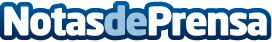 I Edición del Premio Europeo a La Calidad y Compromiso EmpresarialLa Sociedad Europea de Fomento Social y Cultural celebró el pasado viernes 25 de noviembre la solemne entrega de la I Edición del Premio Europeo a la Calidad y Compromiso Empresarial en el Hotel Intercontinental de MadridDatos de contacto:Mario Andrade91 255 56 55Nota de prensa publicada en: https://www.notasdeprensa.es/i-edicion-del-premio-europeo-a-la-calidad-y Categorias: Internacional Nacional Sociedad Madrid Eventos Premios http://www.notasdeprensa.es